Додатокдо проекту рішення виконавчого комітетувід                               № ПЕРЕЛІКзамовників, яким дозволено розміщення соціальної реклами	Начальник управління архітектури та 	містобудування Сумської міської ради –  головний архітектор														А.В. Кривцов№ з/пЗамовник соціальної рекламиТип рекламного засобуКількість, од. (щомісячно)ПеріодрозміщенняВласник рекламних засобів, на яких планується розміщення соціальної реклами, інші приміткиМакет1.Державний професійно-технічний навчальний заклад «Сумський центр професійно-технічної освіти»Білборд3м х 6м6червень 2019 - вересень 2019Сюжети задля формування в учнів готовності до професійного самовизначення, підготовки особистості до свідомого вибору професії.Виготовлені постери надаються замовником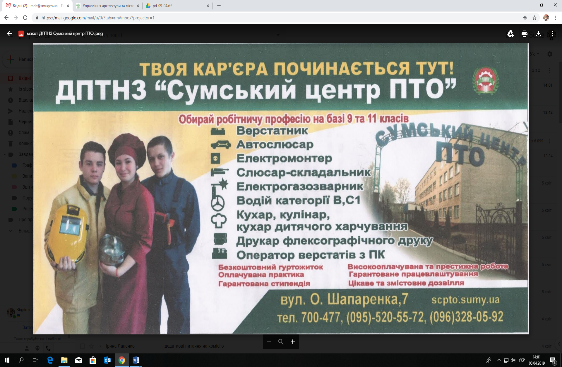 2.Департамент комунікацій та інформаційної політики Сумської міської радиБілборд3м х 6м   Сіті-лайт1,2м х 1,8м55червень 2019 –серпень 2019жовтень 2019 – грудень 2019Висвітлення комунікативних кампаній департаменту.Постери з сюжетами фінансуються з міського бюджету на виконання відповідних міських цільових програм, виконавцем завдань яких є департамент  комунікацій та інформаційної політики Сумської міської ради.3.Департамент комунікацій та інформаційної політики Сумської міської радиБілборд3м х 6м5жовтень 2019 – листопад 2019Сюжети на тему: «Партиципаторний бюджет»Постери з сюжетами фінансуються з міського бюджету на виконання відповідних міських цільових програм, виконавцем завдань яких є департамент  комунікацій та інформаційної політики Сумської міської ради.